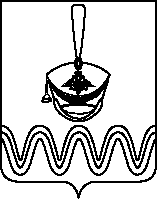 П О С Т А Н О В Л Е Н И ЕАДМИНИСТРАЦИИ БОРОДИНСКОГО СЕЛЬСКОГО ПОСЕЛЕНИЯПРИМОРСКО-АХТАРСКОГО РАЙОНА от 08.02.2022                                                                                                               № 38 станица БородинскаяОб утверждении реестра муниципальных услуг (функций), предоставляемых администрацией Бородинского сельского поселения Приморско-Ахтарского района         В соответствии с Федеральным законом от 27 июля 2010 года №210-ФЗ «Об организации предоставления государственных и муниципальных услуг», приказом департамента информатизации и связи Краснодарского края №144 от 28.08.2017 года «Об утверждении типового (рекомендуемого) перечня муниципальных услуг и функций в сфере контрольно-надзорной деятельности», администрация Бородинского сельского поселения Приморско-Ахтарского района п о с т а н о в л я е т:         1. Утвердить реестр муниципальных услуг (функций), предоставляемых администрацией Бородинского сельского поселения Приморско-Ахтарского района» согласно приложению.        2. Постановление администрации Бородинского сельского поселения Приморско-Ахтарского района от 20 ноября 2019 года № 302 «Об утверждении Реестра муниципальных услуг (функций), предоставляемых администрацией Бородинского сельского поселения Приморско-Ахтарского района» считать утратившим силу.        3. Настоящее постановление разместить на официальном сайте администрации Бородинского сельского поселения Приморско-Ахтарского района в сети «Интернет».        4.Контроль за выполнением настоящего постановления оставляю за собой.        5.Постановление вступает в силу со дня его официального обнародования.Глава Бородинского сельского поселенияПриморско-Ахтарского района                                                    О.Г.АнастасПРИЛОЖЕНИЕ УТВЕРЖДЕН                                                                           постановлением администрации Бородинского сельского поселения                                                                          Приморско-Ахтарского района                                                                        от 08.02.2022года № 38Реестр муниципальных услуг (функций)Глава Бородинского сельского поселенияПриморско-Ахтарского района                                                    О.Г.Анастас№ п/пМуниципальные услуги№ п/пЗемельные и имущественные отношения1.Предоставление земельных участков, находящихся в муниципальной собственности, гражданам для индивидуального жилищного строительства, ведения личного подсобного хозяйства в границах населенного пункта, садоводства, дачного хозяйства, гражданам и крестьянским (фермерским) хозяйствам для осуществления  крестьянским (фермерским) хозяйством его деятельности.2.Предоставление в собственность, аренду, безвозмездное пользование земельного участка, находящегося в муниципальной собственности, без проведения торгов.3.Предоставление земельных участков, находящихся в муниципальной собственности, в аренду на торгах.4.Предоставление  земельных  участков, находящихся в муниципальной собственности, отдельным категориям граждан в собственность бесплатно.5.Предварительное согласование предоставления земельного участка.6.Предоставление земельных участков, находящихся в муниципальной собственности, на которых расположены здания, сооружения, в собственность, аренду.7.Предоставление земельных участков, находящихся в муниципальной собственности, в постоянное (бессрочное) пользование.8.Предоставление в аренду без проведения торгов земельного участка, который находится в муниципальной собственности, на котором расположен объект незавершенного строительства.9.Заключение нового договора аренды земельного участка без проведения торгов.10.Прекращение правоотношений с правообладателями земельных участков.11.Перевод земель или земельных участков в составе таких земель из одной категории в другую.12.Присвоение, изменение и аннулирование адресов.13.Предоставление выписки из реестра муниципального имущества.14.Предоставление муниципального имущества в аренду или безвозмездное пользование без проведения торгов.15.Заключение соглашения о перераспределении земель и (или) земельных участков, находящихся в муниципальной собственности, и земельных участков, находящихся в частной собственности.16.Выдача разрешения на использование земель или земельного участка, находящихся  в муниципальной собственности17.Заключение дополнительного соглашения к договору аренды земельного участка, договору безвозмездного пользования земельным участком.18.Заключение соглашения об установлении  сервитута в отношении земельного участка, находящегося в муниципальной собственности. 19.Заключение договора на размещение объектов на землях или земельных участках, находящихся в муниципальной  собственности, без предоставления земельных участков и установления сервитутов.Автотранспорт и дорогиАвтотранспорт и дороги20.Выдача  специального разрешения на движение по автомобильным дорогам местного значения тяжеловесного и (или) крупногабаритного транспортного средства.                      Архивный фонд и предоставление справочной информации                      Архивный фонд и предоставление справочной информации 21.Предоставление копий правовых актов администрации муниципального образования.22.Предоставление выписки из похозяйственной книги.Жилищно-коммунальное хозяйствоЖилищно-коммунальное хозяйство23.Выдача порубочного билета 24.Предоставление  разрешения на осуществление земляных работ .25.Предоставление информации о порядке предоставления жилищно-коммунальных услуг населениюПрочие услугиПрочие услуги26.Уведомительная регистрация трудового договора с работодателем -физическим лицом, не являющимся индивидуальным предпринимателем.27.Выдача разрешения на право организации розничного рынка.28.Выдача разрешений на вступление в брак лицам, достигшим возраста шестнадцати лет.